Korean: Background Language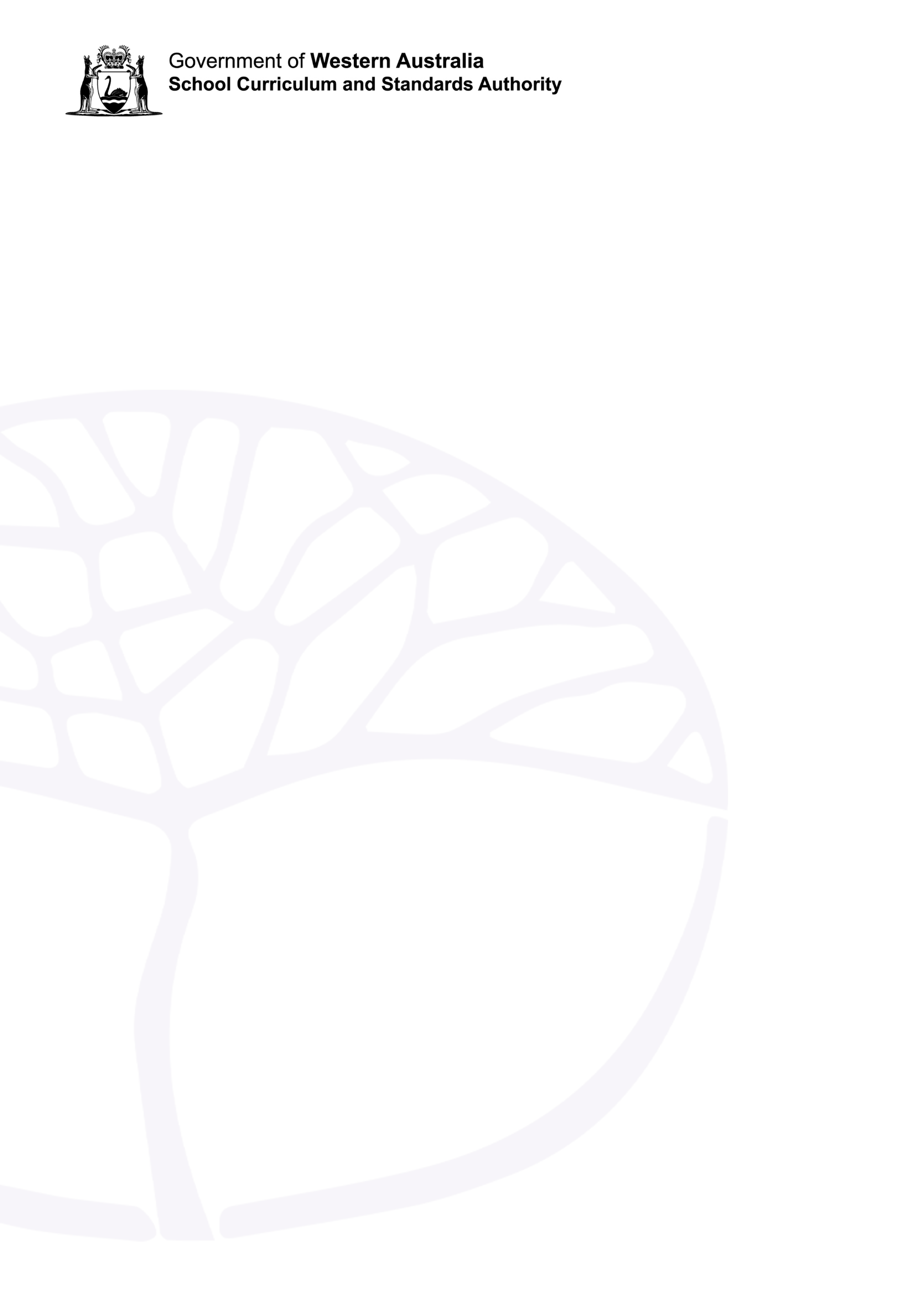 ATAR courseYear 11 syllabusAcknowledgement of CountryKaya. The School Curriculum and Standards Authority (the Authority) acknowledges that our offices are on Whadjuk Noongar boodjar and that we deliver our services on the country of many traditional custodians and language groups throughout Western Australia. The Authority acknowledges the traditional custodians throughout Western Australia and their continuing connection to land, waters and community. We offer our respect to Elders past and present.Important informationThis syllabus is effective from 1 January 2023.Users of this syllabus are responsible for checking its currency. Syllabuses are formally reviewed by the School Curriculum and Standards Authority (the Authority) on a cyclical basis, typically every five years.This document incorporates material from the CCAFL Framework (2021) that has been compiled by the Victorian Curriculum and Assessment Authority the previous CCAFL Framework (2000) prepared by the New South Wales Education Standards Authority (previously, the Board of Studies NSW) for and on behalf of the Australasian Curriculum, Assessment and Certification Authorities, in collaboration with:Department of Education TasmaniaNew South Wales Education Standards Authority Northern Territory Department of Education Office of Tasmanian Assessment, Standards and CertificationQueensland Curriculum and Assessment AuthoritySACE Board of South AustraliaSchool Curriculum and Standards Authority, Western AustraliaVictorian Curriculum and Assessment AuthorityCopyright© School Curriculum and Standards Authority, 2022This document – apart from any third party copyright material contained in it – may be freely copied, or communicated on an intranet, for non-commercial purposes in educational institutions, provided that the School Curriculum and Standards Authority is acknowledged as the copyright owner, and that the Authority’s moral rights are not infringed.Copying or communication for any other purpose can be done only within the terms of the Copyright Act 1968 or with prior written permission of the School Curriculum and Standards Authority. Copying or communication of any third party copyright material can be done only within the terms of the Copyright Act 1968 or with permission of the copyright owners.Any content in this document that has been derived from the Australian Curriculum may be used under the terms of the Creative Commons Attribution 4.0 International licence.ContentRationale	1Aims	2Organisation	2Structure of the syllabus	2Organisation of content	3Progression from the Years 7–10 curriculum	5Representation of the general capabilities	5Representation of the cross-curriculum priorities	7Unit 1	9Unit description	9Unit content	9Unit 2	13Unit description	13Unit content	13Assessment	17School-based assessment	18Assessment table – Year 11	19Reporting	20Appendix 1 – Grade descriptions Year 11	21Appendix 2 – Text types and styles of writing	23Appendix 3 – Elaborations of grammatical items	29Appendix 4 – Language learning and communication strategies	45RationaleCommunication is a human imperative, involving interaction to convey meaning as well as imagination, creativity and a broad understanding of ourselves and others. Language learning provides the opportunity for students to engage with the linguistic and cultural diversity of the world and its peoples, and reflect on their experience in various aspects of social life, including their own participation and ways of being in the world.Western Australian senior secondary Languages courses, of which Korean: Background Language is one, operate from the fundamental principle that, for all students, communicating in two or more languages is a rich, challenging experience of engaging with and participating in the linguistic and cultural diversity of our interconnected world. Students who study Korean in the senior secondary years build on a diverse range of language and intercultural knowledge, understanding and skills gained through previous experiences at school and in the community. The study of Korean enables students to engage with a language spoken by more than eighty million people in and outside of the two Koreas.As Korean is widely spoken in Australia, many opportunities exist to hear and use the language in real-life situations as well as through Korean media in Australia and actual and virtual connections with Korean communities in the rest of the world. Proficiency in Korean may provide students with enhanced vocational opportunities in domains such as business, trade, science, law, education, tourism, diplomacy, international relations, health and communications.The Korean: Background Language ATAR course is designed for students who have typically been brought up in a home where Korean is used, who have a connection with (or exposure to) the language and culture, and who may engage in some active but predominantly receptive use of the language at home. These students have some degree of understanding and knowledge of Korean. They have received all or most of their formal education in schools where English, or a language other than Korean, is the medium of instruction. Students may have undertaken some study of Korean in a community, primary and/or secondary school in Australia. Students may have had formal education in a school where Korean is the medium of instruction, and may have spent some time in a country where it is a medium of communication.This course focuses on building on and further developing a student’s language capability through engagement with the Korean-speaking communities, locally and overseas, and through the study of contemporary texts, topics and issues. It enables students to strengthen their personal connections to Korean culture and language, and enhances the development of their bilingual competence and bicultural identity.The language to be studied and assessed is Modern Standard Korean as defined by the Framework Act of the Korean Language (Government of the Republic of Korea).The rich linguistic and cultural diversity of Western Australia, to which Korean-speaking communities contribute significantly, provides an educational environment where the study of languages and cultures is valued as a unique and integral part of the Western Australian curriculum.Application for enrolment in a language courseAll students wishing to study a Western Australian Certificate of Education (WACE) language course are required to complete an online application for permission to enrol in a WACE language course in the year prior to first enrolment in the course.AimsThe Korean: Background Language ATAR course builds on students’ Korean language proficiency and knowledge about the cultures of Korean-speaking communities. It enables students to:interact with others to exchange information, ideas, opinions and experiences in Koreananalyse a range of texts in Korean to comprehend and interpret meaningapply the skills they have acquired to produce texts in Korean to convey information and express ideas, opinions and experiences for specific audiences, purposes and contextsstrengthen their intercultural communication skills in both the Korean and English languagesimprove their understanding of language as a systemreflect on the relationship between language and culture.OrganisationThis course is organised into a Year 11 syllabus and a Year 12 syllabus. The cognitive complexity of the syllabus content increases from Year 11 to Year 12.Structure of the syllabusThe Year 11 syllabus is divided into two units, each of one semester duration, which are typically delivered as a pair. The notional time for each unit is 55 class contact hours. Unit 1This unit focuses on three topics: Young people and their relationships, Traditions and values in a contemporary society, and Our changing environment. Through these topics, students build on their intercultural and linguistic skills to gain a deeper understanding of the Korean language.Unit 2This unit focuses on three topics: Pressures in today’s society, Korean identity in the Australian context, and Media and communication. Through these topics, students build on their intercultural and linguistic skills to gain a deeper understanding of the Korean language.Each unit includes:a unit description – a short description of the focus of the unitunit content – the content to be taught and learned.Organisation of contentThe course content is divided into five content areas:Perspectives and topicsText types and styles of writingLinguistic resourcesIntercultural understandingsLanguage learning and communication strategies.These content areas should not be considered in isolation, but rather holistically as content areas that complement one another, and that are interrelated and interdependent.Perspectives and topicsEach unit is defined by three perspectives and a set of topics. The perspectives are:personal – explores aspects of the student’s personal world, aspirations, values, opinions, ideas, and relationships with others. Students also explore the topic from the perspectives of other peoplecommunity – explores topics from the perspectives of individuals and groups within those communities or the communities as a whole, and develops an understanding of how culture and identity are expressed through languageglobal – explores trends and issues as they affect the global community.Each perspective has a set of topics that promote meaningful communication and enable students to extend their understanding of Korean language and culture. The placement of topics under one or more of the three perspectives is intended to provide a specific perspective for teaching, learning and assessment.Text types and styles of writingIn learning a language, it is necessary to engage with and/or produce a wide variety of text types and styles of writing.Text types are categories of print, spoken, visual or audiovisual text, identified in terms of purpose, audience and features. Text types and textual conventions vary across languages and cultures, and provide information about the society and culture in which they are produced. Students are encouraged to listen to, read and view a range of texts, and need to be provided with opportunities to engage with them.Styles of writing are the features, patterns and rules of texts which are determined by the text type and the context, audience and purpose of the text. They also include protocols for participating in communication, such as ways of initiating conversations, framing requests, disagreeing and responding. Students are expected to respond to and produce the following styles of writing individually or in combination: descriptive, informative, personal, persuasive and reflective.In school-based assessments and the ATAR course examinations, students are expected to respond to and/or produce a range of spoken and written text types in various styles of writing in Korean.Linguistic resourcesLinguistic resources are the specific elements of language that are necessary for communication. Acquiring linguistic resources allows for the development of knowledge, skills and understandings relevant to the vocabulary, grammar, and sound and writing systems of Korean.In the Korean: Background Language ATAR course, students are required to further develop their knowledge and understanding of the structure of Korean. Students will need to use Korean at a sophisticated level, with a wide range of vocabulary, and a depth and breadth of language use, particularly to accommodate the language necessary for communication within and about the topics.Intercultural understandingsIntercultural understandings involve developing knowledge, awareness and understanding of one’s own culture/s and language/s, as well as that of the Korean-speaking world. The study of the perspectives and topics, text types and styles of writing and linguistic resources will enable the development of intercultural understandings which enhance the ability to communicate, interact and negotiate within and across languages and cultures, and understand oneself and others. The development of intercultural competence can be described as moving from a stage where students are not aware of, or do not understand or practise, cultural norms, to one where cultural practices are so internalised that the student no longer notices them. Students with a background in the Korean language and/or culture already have experience in negotiating between that culture and language and their Australian cultural identity. The Korean: Background Language ATAR course provides opportunities for these students to reflect on and analyse cultural practices and norms in an ongoing process of interpretation, self-reflection, comparison and negotiation, and to enable them to learn more about, better understand, and eventually move between their cultures and languages.Language learning and communication strategiesLanguage learning and communication strategies are processes, techniques and skills relevant to:supporting learning and the acquisition of languagemaking meaning from textsproducing textsengaging in spoken interaction.These strategies support and enhance the development of literacy skills and enable further development of cognitive skills through thinking critically and analytically, solving problems and making connections. Students should be taught these strategies explicitly and be provided with opportunities to practise them.Progression from the Years 7–10 curriculumThe Western Australian Curriculum: Languages Years 7–10 is organised through two interrelated strands: Communicating and Understanding. Communicating is broadly focused on using language for communicative purposes in interpreting, creating and exchanging meaning, whereas Understanding involves examining language and culture as resources for interpreting and creating meaning. Together, these strands reflect three important aspects of language learning: performance of communication, analysing various aspects of language and culture involved in communication, and understanding oneself as a communicator.This syllabus continues to develop the knowledge, understandings and skills that ensure students communicate in Korean, understand language, culture and learning and their relationship, and thereby develop an intercultural capability in communication.Representation of the general capabilitiesThe general capabilities encompass the knowledge, skills, behaviours and dispositions that will assist students to live and work successfully in the twenty-first century. Teachers may find opportunities to incorporate the capabilities into the teaching, learning and assessment program for the Korean: Background Language ATAR course. The general capabilities are not assessed unless they are identified within the specified unit content.LiteracyThe Korean: Background Language ATAR course develops students’ ability to listen to, read, view, create and perform a range of spoken, written and multimodal texts in Korean. It provides opportunities for students to move between Korean and English to analyse, interpret and reflect on texts. Students convey information, ideas and opinions in a variety of text types and formats. They write Korean texts, in different text types in a variety of styles of writing, for a range of contexts, purposes and audiences, applying their knowledge of linguistic resources.For language learners, literacy involves skills and knowledge that need guidance, time and support to develop. These skills include:developing an ability to decode and encode from sound to written systemsmastering grammatical, orthographic, and textual conventionsdeveloping semantic, pragmatic, and critical literacy skills.For learners of Korean, literacy development in the language enhances and extends their knowledge and understanding of English literacy, which in turn supports their learning in Korean.NumeracyStudents become numerate as they develop the knowledge and skills to use mathematics confidently across all learning areas at school and in their lives more broadly. Numeracy involves students recognising and understanding the role of mathematics in the world and having the dispositions and capacities to use mathematical knowledge and skills purposefully.Learning Korean affords opportunities for learners to develop, use and understand patterns, order and relationships, to reinforce concepts, such as number, time and space, in their own and in different cultural and linguistic systems.Information and communication technology capabilityIn the Korean: Background Language ATAR course, students develop information and communication technology (ICT) capability as they learn to use ICT effectively and appropriately to access, create and communicate information and ideas, solve problems, and work collaboratively at school and in their lives beyond school. ICT capability involves students in learning to make the most of the technologies available to them, adapting to new ways of doing things as technologies evolve and limiting the risks to themselves and others in a digital environment.Language learning is enhanced through the use of ICT. Accessing live language environments and texts via digital media extends the boundaries of the classroom and provides opportunities to develop information technology capabilities as well as linguistic and cultural knowledge.Critical and creative thinkingThe Korean: Background Language ATAR course develops students’ ability to think logically, critically and creatively. It provides opportunities for students to inquire, generate, analyse and reflect on a range of information, ideas and perspectives in spoken and written texts. Students learn how to analyse texts and interpret how the language of texts conveys meaning. They reflect on the thinking and processes used to mediate meaning between languages. They apply their knowledge of language as a system to new contexts and learn to revise and modify texts when considering context, purpose and audience.As students learn to interact with people from diverse backgrounds, and as they explore and reflect critically, they learn to notice, connect, compare and analyse aspects of Korean language and culture. As a result, they develop critical thinking skills as well as analytical and problem-solving skills.Personal and social capabilityThe Korean: Background Language ATAR course enhances students’ personal and social capability as they learn to understand themselves and others and manage their relationships, lives, work and learning more effectively. As they interact with Korean speakers in culturally appropriate ways in a range of contexts and situations, they develop an understanding of the importance of communicating in a respectful manner.In the Korean: Background Language ATAR course, learning to interact in a collaborative and respectful manner, being open-minded and recognising that people view and experience the world in different ways are key elements of personal and social competence. Interacting effectively in an additional language and with people of diverse language backgrounds involves negotiating and interpreting meaning in a range of social and cultural situations – essential aspects of learning Korean.Ethical understandingIn learning Korean, students learn to acknowledge and value difference in their interactions with others and to develop respect for diverse ways of perceiving and acting in the world. Ethical understanding involves students in building a strong personal and socially oriented ethical outlook that helps them to manage context, conflict and uncertainty, and to develop an awareness of the influence that their values and behaviour have on others.Intercultural understandingThe Intercultural understanding capability is central to the learning of Korean in the Korean: Background Language ATAR course as students learn to value their own cultures, languages and beliefs, and those of others. In Korean, development of intercultural understanding is a central aim, as it is integral to communicating in the context of diversity, the development of global citizenship and lifelong learning. Students bring to their learning various preconceptions, assumptions and orientations shaped by their existing language/s and culture/s that can be challenged by the new language experience. Learning to move between the existing and new languages and cultures is integral to language learning and is the key to the development of students’ intercultural capability. By learning a new language, students are able to notice, compare and reflect on things previously taken for granted. This allows them to explore their own linguistic, social and cultural practices as well as those associated with the new language. They begin to see the complexity, variability and sometimes the contradictions involved in using language.Learning Korean is an enriching and cumulative process that broadens students’ communicative repertoire, providing additional resources for interpreting and making meaning. Students come to realise that interactions between different people through the use of different languages also involve interactions between the different kinds of knowledge, understanding and values that are articulated through language/s and culture/s. They realise that successful intercultural communication is not only determined by what they do or say, but also by what members of the other language and culture understand from what they do or say.Learning to move between languages and cultures is integral to language learning and is the key to the development of students’ intercultural understanding.Intercultural understandings is one of the five content areas of this course.Representation of the cross-curriculum prioritiesThe cross-curriculum priorities address the contemporary issues which students face in a globalised world. Teachers may find opportunities to incorporate the priorities into the teaching and learning program for the Korean: Background Language ATAR course. The cross-curriculum priorities are not assessed unless they are identified within the specified unit content.Aboriginal and Torres Strait Islander histories and culturesThe study of Languages recognises the interrelationship of languages, identities and cultures across languages, including Aboriginal and Torres Strait Islander languages, and develops an understanding of concepts related to the linguistic landscape of Australia. The Korean: Background Language ATAR course, along with the Aboriginal and Torres Strait Islander histories and cultures priority, enables students to develop knowledge and understanding by engaging them with the languages and cultures of Australia. By exploring and reflecting on the interrelationship between language, culture and identity, students are provided with opportunities to understand that the ways in which people use language reflect the values and beliefs of their respective communities, including Australia’s rich and diverse Aboriginal and Torres Strait Islander communities. The knowledge and understanding gained through this priority will enhance the ability of young people to participate positively in the ongoing development of Australia.Asia and Australia’s engagement with Asia In Languages, students are able to learn the languages of the Asian region, learning to communicate and interact in interculturally appropriate ways and exploring concepts, experiences and perspectives from within and across Asian cultures. In all the languages, the priority of Asia and Australia’s engagement with Asia provides opportunities for students to develop an appreciation for the place of Australia within the Asian region, including the interconnections of languages and cultures, peoples and communities, histories and economies. They learn how Australia is situated within the Asian region and how our national linguistic and cultural identity is continuously evolving locally, regionally and within an international context.In learning Korean, students may engage with a range of texts and concepts related to:Asia and Australia’s engagement with Asialanguages and cultures of Asiapeople of Asian heritage within Australia.SustainabilityThe Korean: Background Language ATAR course provides a context for students to develop their knowledge and understanding of concepts, perspectives and issues related to sustainability in 
Korean-speaking communities and the world. Students engage with a range of texts to obtain, interpret and present information, ideas and opinions on concepts such as the environment, conservation, social and political change and how language and culture evolve, and develop their knowledge, understanding and skills relating to sustainability within particular unit topics.Through interacting with others, respectfully negotiating meaning and mutual understanding and reflecting on communication, students can learn to live and work in ways that are both productive and sustainable.Unit 1Unit descriptionIn Unit 1, students build on their intercultural and linguistic skills to gain a deeper understanding of the Korean language.Unit contentThis unit includes the knowledge, understandings and skills described below.Perspectives and topicsUnit 1 is organised around three perspectives and a set of three topics. Engaging with the topics from the three different perspectives provides students with opportunities to understand how language is created for particular purposes, and how it can be understood differently by different audiences. As a result, students develop the ability to express, in speech and in writing, their own insights and reflections, and compare them with those of others.Text types and styles of writingText typesIt is necessary for students to engage with a range of text types. In school-based assessments, students are expected to respond to and/or produce a range of text types in Korean from the list below.Styles of writingStudents should respond to and produce the following range of styles of writing in school-based assessments, individually or in combination: descriptive, informative, personal, persuasive, reflective.Refer to Appendix 2 for details of the features and conventions of the text types and characteristics of the styles of writing.Linguistic resourcesVocabularyVocabulary, phrases and expressions associated with the unit content.GrammarStudents will be expected to recognise and use the following grammatical items.Refer to Appendix 3 for elaborations of grammatical items.Sound and writing systemsStudents show understanding and apply knowledge of the Korean sound and writing systems to communicate information, ideas and opinions effectively in a variety of situations.Intercultural understandingsThe perspectives and topics, the textual conventions of the text types and styles of writing selected, and the linguistic resources for the unit should provide students with opportunities to further develop their linguistic and intercultural competence, and enable them to reflect on the ways in which culture influences communication.Language learning and communication strategiesLanguage learning and communication strategies taught in this unit will depend on the needs of the students and the learning experiences and/or communication activities. Students should be taught these strategies explicitly and be provided with opportunities to practise them.Refer to Appendix 4 for a list of language learning and communication strategies.DictionariesStudents develop the necessary skills to use dictionaries effectively.In the written examination, students are permitted to use monolingual and/or bilingual printed dictionaries, in one or two separate volumes.Unit 2Unit descriptionIn Unit 2, students build on their intercultural and linguistic skills to gain a deeper understanding of the Korean language.Unit contentThis unit builds on the content covered in Unit 1.This unit includes the knowledge, understandings and skills described below.Perspectives and topicsUnit 2 is organised around three perspectives and a set of three topics. Engaging with the topics from the different perspectives provides students with opportunities to understand how language is created for particular purposes, and how it can be understood differently by different audiences. As a result, students develop the ability to express, in speech and in writing, their own insights and reflections, and compare them with those of others.Text types and styles of writingText typesIt is necessary for students to engage with a range of text types. In school-based assessments, students are expected to respond to and/or produce a range of text types in Korean from the list below.Styles of writingStudents should respond to and produce the following styles of writing in school-based assessments, individually or in combination: descriptive, informative, personal, persuasive, reflective.Refer to Appendix 2 for details of the features and conventions of the text types and characteristics of the styles of writing.Linguistic resourcesVocabularyVocabulary, phrases and expressions associated with the unit content. GrammarStudents will be expected to recognise and use the following grammatical items.† For recognition onlyRefer to Appendix 3 for elaborations of grammatical items.Sound and writing systemsStudents show understanding and apply knowledge of the Korean sound and writing systems to communicate information, ideas and opinions effectively in a variety of situations.Intercultural understandingsThe perspectives and topics, the textual conventions of the text types and the styles of writing selected, and the linguistic resources for the unit should provide students with opportunities to further develop their linguistic and intercultural competence, and enable them to reflect on the ways in which culture influences communication.Language learning and communication strategiesLanguage learning and communication strategies taught in this unit will depend on the needs of the students and the learning experiences and/or communication activities. Students should be taught these strategies explicitly and be provided with opportunities to practise them.Refer to Appendix 4 for a list of language learning and communication strategies.DictionariesStudents develop the necessary skills to use dictionaries effectively.In the written examination, students are permitted to use monolingual and/or bilingual printed dictionaries, in one or two separate volumes.AssessmentAssessment is an integral part of teaching and learning that in the senior secondary years:provides evidence of student achievementidentifies opportunities for further learningconnects to the standards described for the coursecontributes to the recognition of student achievement.Assessment for learning (formative) and assessment of learning (summative) enable teachers to gather evidence to support students and make judgements about student achievement. These are not necessarily discrete approaches and may be used individually or together, and formally or informally.Formative assessment involves a range of informal and formal assessment procedures used by teachers during the learning process to improve student achievement and to guide teaching and learning activities. It often involves qualitative feedback (rather than scores) for both students and teachers, which focuses on the details of specific knowledge and skills that are being learnt.Summative assessment involves assessment procedures that aim to determine students’ learning at a particular time, for example when reporting against the standards, or after completion of a unit or units. These assessments should be limited in number and made clear to students through the assessment outline.Appropriate assessment of student work in this course is underpinned by reference to a set of pre-determined course standards. These standards describe the level of achievement required to achieve each grade from A to E. Teachers use these standards to determine how well a student has demonstrated their learning.Where relevant, higher order cognitive skills (e.g. application, analysis, evaluation and synthesis) and the general capabilities should be included in the assessment of student achievement in this course. All assessment should be consistent with the requirements identified in the course assessment table. Assessment should not generate workload and/or stress that, under fair and reasonable circumstances, would unduly diminish the performance of students.School-based assessmentThe Western Australian Certificate of Education (WACE) Manual contains essential information on principles, policies and procedures for school-based assessment that must be read in conjunction with this syllabus.School-based assessment involves teachers gathering, describing and quantifying information about student achievement.Teachers design school-based assessment tasks to meet the needs of students. As outlined in the WACE Manual, school-based assessment of student achievement in this course must be based on the Principles of Assessment:Assessment is an integral part of teaching and learningAssessment should be educativeAssessment should be fairAssessment should be designed to meet its specific purpose/sAssessment should lead to informative reportingAssessment should lead to school-wide evaluation processesAssessment should provide significant data for improvement of teaching practices.The table below provides details of the assessment types and their weighting for the Korean: Background Language ATAR Year 11 syllabus.Summative assessments in this course must:be limited in number to no more than eight tasksallow for the assessment of each assessment type at least once for each unit in the unit pairhave a minimum value of five per cent of the total school assessment markprovide a representative sampling of the syllabus content.Assessment tasks not administered under test or controlled conditions require appropriate authentication processes.Assessment table – Year 11Teachers must use the assessment table to develop an assessment outline for the pair of units.The assessment outline must:include a set of assessment tasksinclude a general description of each taskindicate the unit content to be assessedindicate a weighting for each task and each assessment typeinclude the approximate timing of each task (for example, the week the task is conducted, or the issue and submission dates for an extended task).ReportingSchools report student achievement underpinned by a set of pre-determined standards, using the following grades:The grade descriptions for the Korean: Background Language ATAR Year 11 syllabus are provided in Appendix 1. They are used to support the allocation of a grade. They can also be accessed, together with annotated work samples, on the course page of the Authority website (www.scsa.wa.edu.au).To be assigned a grade, a student must have had the opportunity to complete the education program, including the assessment program (unless the school accepts that there are exceptional and justifiable circumstances).Refer to the WACE Manual for further information about the use of a ranked list in the process of assigning grades.The grade is determined by reference to the standard, not allocated on the basis of a pre-determined range of marks (cut-offs).Appendix 1 – Grade descriptions Year 11Note: Grade descriptions are to be refined using validated evidence from assessment samples and feedback from teachersAppendix 2 – Text types and styles of writingThese lists are provided to enable a common understanding of the text types and styles of writing for this syllabus.Text typesAccountIn both spoken and written form, accounts retell something that happened: a story. Accounts have a title and are often in the first person. They describe a series of events or experiences and are often presented in a logical manner. At the conclusion, there may be a resolution. Language is either formal or informal, with time words used to connect ideas and action words used to describe events.AdvertisementAdvertisements promote a product or service. Emotive, factual or persuasive language is used in an informal or colloquial register. They often use abbreviated words and sentences, comparatives and superlatives, and may be in spoken, written or graphic form.AnnouncementIn both spoken and written form, announcements present factual information about an event that has recently occurred or is about to occur. They may also be in graphic form. Announcements can sometimes use a formal register but may also be in informal or colloquial register. They include factual, straightforward language with little elaboration, and present information in a logical sequence.ArticleArticles consist of a section of text from a newspaper, magazine, web page or other publication. Typically, articles have a title that indicates the content. They are usually in a formal register and the language in an article can be descriptive, factual, judgemental, emotive or persuasive, depending on the context. Articles develop ideas and opinions and often end with a statement of conclusion or advice to the reader. They may be accompanied by a graphic, if necessary. Articles can be reproduced directly, or can be modified to make the language more accessible for students.Blog postWeb logs (blogs) are basically journals that are available on the internet. Many blogs provide commentary or news on a particular subject; others function more as personal online diaries. Typically, blogs combine text and images, and link to other blogs, web pages and other media related to their topic. Students will generally be required to write a response to a blog (a post). Posts can sometimes use a formal register but may also be in an informal or colloquial register. The language in a blog post can be descriptive, factual, judgemental, emotive or persuasive, depending on the context.ChartCharts organise and represent a set of data in a diagram or table. They may also visually represent knowledge, concepts, thoughts or ideas. They are typically graphical and contain very little text. Charts include a title that provides a succinct description of what the data in the chart refers to, and contain key words that readers are looking for. They are usually in a formal register.Comic stripComic strips or cartoons represent a drawing or sequence of drawings arranged in panels to display brief humour, or form a narrative, with text in balloons and captions. The language in a comic strip or cartoon can be subjective or objective, descriptive, factual, judgemental, humorous, emotive or persuasive, depending on the context, and may involve a range of tenses. A comic strip or cartoon may illustrate or describe an event, or series of events, often presented in a logical sequence, and at the conclusion there may be a resolution.ConversationIn both spoken and written form, conversations often begin with an exchange of opening salutations, followed by a question or statement and then a two-way sustained interaction. The language is often authentic, informal and conversational in style, sometimes with interjections, incomplete sentences, and pauses and fillers. The register of conversations will often depend on the context and the relationship between participants.DescriptionDescriptions of people, places, animals, events or feelings, or a combination of these, can often be found within another context (letter, article etc.). Information can be presented in an objective or subjective way. Details are presented to create a clear image for the reader. Extravagant language or superlatives may be used to emphasise an impression, atmosphere or mood. Descriptions may contain references to sight, sound, smell, touch, taste or feelings.DiscussionIn both spoken and written form, discussions are used to present different ideas and opinions on a particular issue or topic. They often use a formal register but may also be informal. The language of discussions uses comparison and contrast words, linking words and language that indicates judgements and values.EmailThe language of email messages could be formal or informal, depending on the context. A message from one friend to another should be colloquial. A message that is business-related should use a more formal register. Although authentic emails often do not have either a salutation at the beginning, or a signature at the end, they should have both when writing for assessment in order to indicate more clearly the context of the message.FormForms contain a series of questions asked of individuals to obtain information about a given position, focus, topic etc. In their design, they have a title, contact details and questions. Forms may include categories. The language of forms is often objective and includes descriptive words, a range of tenses and a variety of questions to address. As a response, students could be asked to complete a form or respond to questions or criteria in an application; for example, for a job.ImageImages can frequently be used on their own, as they can communicate ideas in much more complete and complex ways than words alone. At other times, they are included with a title or caption or other text as a stimulus for response. Images should always complement and provide information on the topic or text.InfographicInfographics (information graphics) communicate information in a visual or graphic form. Images, charts, symbols, colour and text are used to convey knowledge, concepts or key messages quickly and clearly. Information in infographics can be presented in an objective or subjective way and the language used can be descriptive, factual or persuasive, depending on the context.InterviewIn both spoken and written form, interviews often begin with an exchange of opening salutations, followed by a question or statement and then a two-way sustained interaction. The language is often authentic, informal and conversational in style, sometimes with interjections, incomplete sentences, and pauses and fillers to maintain the conversation. The register of interviews will often depend on the context and the relationship between participants.Journal entryJournal entries record personal reflections, comments, information or the experiences of the writer. The language of journal entries should generally be informal and colloquial, and entries are often written in the first person. Entries use subjective language to give a clear sense of the writer’s personality and to explain their feelings and emotions. The layout should appear authentic, provide a sense of time and sequence, and possibly include a place name.LetterFormal letters are written communication in formal contexts to convey/request information, lodge a complaint or express an opinion. The layout of a formal letter must include the date, the address of the sender and recipient, and a formal greeting and phrase of farewell. The language should be in a formal register, and deal with a business or other specific topic. Common features of a formal letter are the use of objective language, full sentences and paragraphs, frequent use of formulaic language and a logical and cohesive sequence of ideas.Informal letters are written communication with acquaintances, friends and family, to inform or to amuse. The layout of an informal letter can be less stylised than a formal letter, possibly with only the date, the address of the sender, a casual greeting and a phrase of farewell. The language can be informal and colloquial, and the content can be simple and casual. Common features of an informal letter are the use of subjective language, a less complex sentence structure than in formal letters, and a logical and cohesive sequence of ideas.MessageIn both spoken and written form, messages are objects of communication that inform, request, instruct or remind. The written forms are less formal than informal letters and are often used to convey information left on an answering machine, on a mobile phone or in a telephone call. They have a salutation and a signing off, but the content should be brief and to the point, and convey a specific piece of information with little extra detail.NoteNotes are written to inform, request, instruct or remind. They are less formal than informal letters. Notes have a salutation and a signing off, but the content should be brief and to the point, and convey a specific piece of information with little extra detail.PlanPlans are created by individuals to record what they are going to do. They can be any diagram or list of steps, with timing and resources used, to achieve an objective. Plans provide specific details and, depending on the context, may be either in a formal or informal register, present a range of tenses, or contain language that can be subjective or objective, descriptive, factual, judgemental, humorous, emotive or persuasive. Plans can also be a form of expressing meaning through symbols, governed by a set of conventions, that aim to instruct, inform, or communicate a sense of place. Plans are usually in a formal register and frequently use formulaic expressions. They may have a title, orientation, scale, longitude and latitude, an index grid and a key.PoemPoems are sets of words that convey an experience, idea or emotion. Poems can be used to introduce language structures and new vocabulary. A whole poem or a selection of lines from a poem can be used as a basis for comprehension. The language in poems used in the course must be accessible.PresentationPresentations communicate ideas, opinions and attitudes. Their aim is to entertain, inform or persuade their audience. A presentation begins with a statement of purpose, is followed by an explanation or presentation of an argument, and ends with some concluding remarks. The language used in presentations is often subjective, as the presenter is seeking to persuade and engage the audience through descriptive words, humour and anecdotes.ReviewReviews are evaluations of works such as films, songs, musical performances, novels or stories. The plot summary and description of the work or performance form the majority of the review. The language and structure are formal; however, more personal and evaluative comments are often included. A title should be given.Role playIn both spoken and written form, role plays are used to communicate and exchange ideas, information, opinions and experiences. Role plays would generally have only two speakers, but each speaker must be clearly identified. A role play often begins with an exchange of opening salutations, followed by a question or statement and then a two-way sustained interaction. The language is often authentic, informal and conversational in style, sometimes with interjections, incomplete sentences and pauses and fillers to maintain the conversation. The language level of role plays will often depend on the context and the relationship between participants.Script – speech, interview, dialogueScripts are written forms of speeches, interviews or dialogues that communicate and exchange ideas, information, opinions and experiences. Scripts would generally have only two speakers, possibly an interviewer and an interviewee, but each speaker must be clearly identified. A script often begins with an exchange of opening salutations, followed by a question or statement and then a two-way sustained interaction. The language is often authentic, informal and conversational in style, sometimes with interjections, incomplete sentences and pauses and fillers to maintain the conversation. The language level of scripts will often depend on the context and the relationship between participants.SongSongs are short poems or sets of words that are set to music and are meant to be sung. The lyrics of a song are used as a basis for comprehension, although it must be remembered that popular songs often contain colloquial language or slang that is difficult for students to understand if they have not heard the song before.SpeechSpeeches, in their oral form, communicate ideas, opinions and attitudes to entertain, persuade, welcome or thank their audience. A speech often begins with a statement of purpose followed by an explanation or sequence of events or presentation of argument, and ends with some concluding remarks. Descriptive words, formal or informal language and a range of tenses are typical in speeches. The language is often subjective, sometimes using slogans, catch phrases, humour and anecdotes to engage the audience.SummarySummaries present the essential points and relevant details from an original text. A summary will often have a title, an introduction, content and a conclusion. They often require the use of full sentences and may contain reported speech. The language of summaries may either be formal or informal.TableTables organise and represent a set of data in a diagram or table. They may also visually represent knowledge, concepts, thoughts or ideas. Tables are typically graphical, containing very little text; however, they do include a title that provides a succinct description of what the data in the chart or table refers to. They are usually in a formal register.Styles of writingDescriptiveDescriptive writing engages the reader’s attention, as the writer paints a picture through words to make the reader see what they have seen. The writer uses precisely chosen vocabulary with evocative adjectives and adverbs, similes and metaphors to create a vivid impression of a person, place, object or event, a character or a particular mood or atmosphere. Descriptive writing evokes feelings and attitudes using connotative language. The writing is structured and ordered, using active verbs and varied sentences, at times with sensory descriptions to increase the reader’s experience.InformativeInformative writing conveys information as clearly, comprehensively and accurately as possible. The language should generally be formal and in an objective style with impersonal expressions used. Normally, no particular point of view is conveyed; rather, facts, examples, explanations, analogies and sometimes statistical information, quotations and references are provided as evidence. The language is clear and unambiguous, and information is structured and sequenced logically. The writing contains few adjectives, adverbs and images except as examples or analogies in explanation.PersonalPersonal (expressive) writing refers to various forms of writing used for recording, sharing or describing personal experiences, events or ideas. It establishes a relationship between the writer and the reader and creates a sense of the personality of the writer in the reader’s mind. The writer attempts to unravel their feelings or ideas and emphasise ideas, opinions, feelings and impressions rather than factual, objective information. Personal writing is generally composed in the first and/or second person in a subjective, informal style and often includes emotive language.PersuasivePersuasive writing aims to convert the reader to a particular point of view or attitude in order to convince them to act or respond in a certain way. The writer attempts to manipulate the reader’s emotions and opinions, giving logical reasons and supporting evidence to defend the position or recommend action. The language used may be extravagant, using exaggeration, superlatives, and humour to create a relationship between the writer and the reader.ReflectiveReflective writing explores opinions or events for greater understanding and tries to convey something personal to the reader. Generally using a personal voice, it allows the writer to examine their own beliefs, values and attitudes. The language used is often emotive, as reflective writing involves personal responses to experiences, events, opinions and situations.Appendix 3 – Elaborations of grammatical itemsElaborations are examples that accompany the grammatical items and sub-elements. They are intended to assist teachers to understand what is to be taught. They are not intended to be complete or comprehensive, but are provided as support only.Unit 1Unit 2† For recognition onlyAssumed learningBefore commencing the study of Unit 1 and Unit 2, it is assumed that students have, through prior experience or study, already acquired an understanding of the following Korean grammatical items.Appendix 4 – Language learning and communication strategiesLanguage learning and communication strategies support and enhance the development of literacy skills and enable further development of cognitive skills through thinking critically and analytically, solving problems and making connections.The following list is not intended to be complete or comprehensive but is provided as support only. Students should be taught these strategies explicitly and be provided with opportunities to practise them.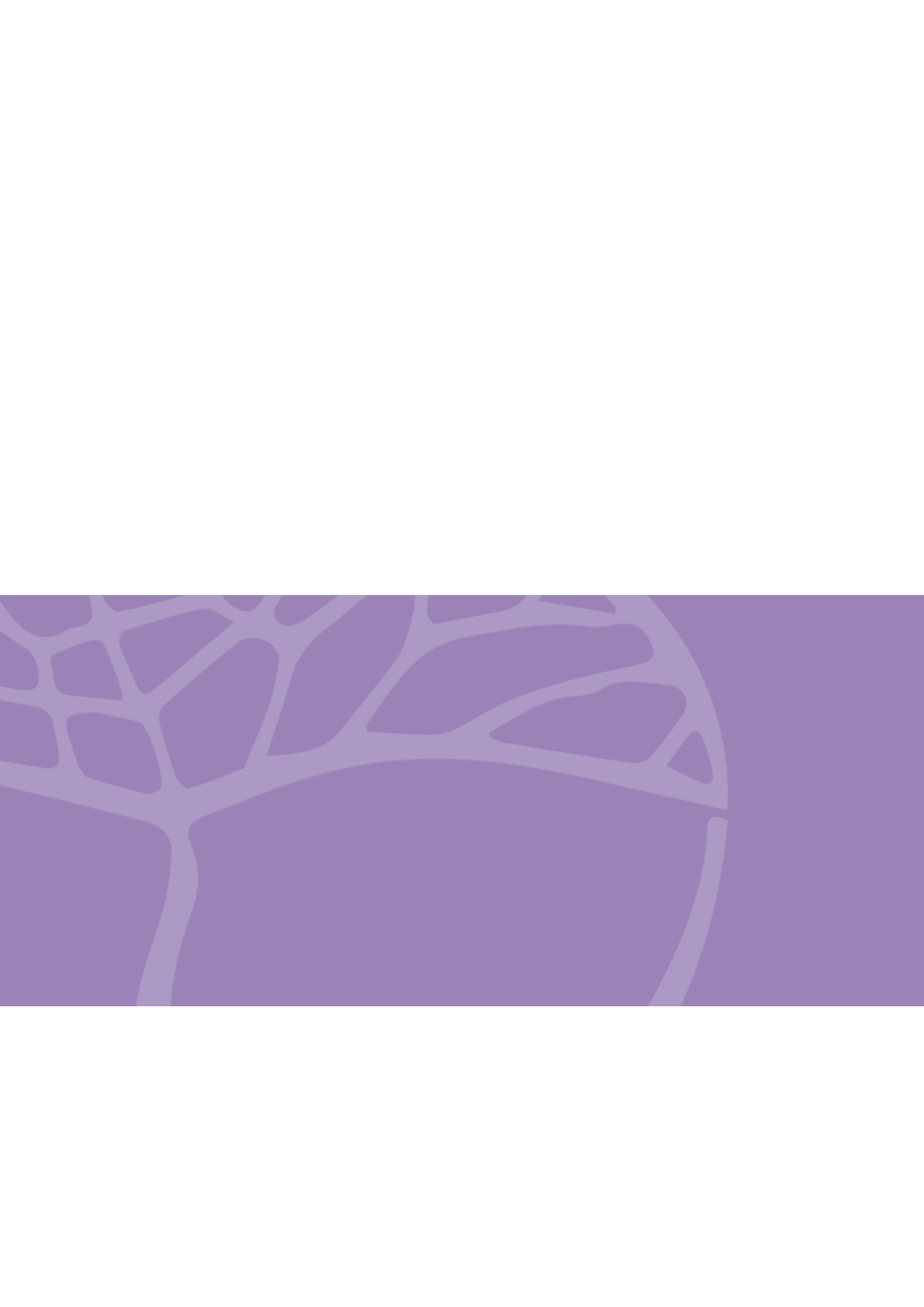 PerspectivesTopicsPersonalStudents explore the topic from their own point of view or from the viewpoint of individuals from Korean-speaking communities.Young people and their relationshipsStudents explore their relationships with family and their connections with friends.CommunityStudents investigate how the topic relates to groups in Korean-speaking communities.Traditions and values in a contemporary societyStudents investigate how the traditions and values of Korean-speaking communities are maintained.GlobalStudents examine how the topic impacts the global community.Our changing environmentStudents examine global environmental issues.accountadvertisementannouncementarticleblog postchartcomic stripconversationdescriptiondiscussionemailformimageinfographicinterviewjournal entrylettermessagenoteplanpoempresentationreviewrole playscript – speech, interview, dialoguesongspeechsummarytableGrammatical itemsSub-elementsAttributive/adnouns (determiners)descriptive, ‘this’, ‘that’, numeralsAdverbscomponentAdverbssentenceAdverbsconjunctiveDescriptive verbs (adjectives)regular conjugationDescriptive verbs (adjectives)irregular conjugationDescriptive verbs (adjectives)있다, 없다 caseDescriptive verbs (adjectives)negativesExclamations글쎄(요), 아이고, 어머, 저, 참, 아, 와Nounsfree/independent nounsNounsbound/dependent nounsNumerals하나, 둘, 셋, 일, 이, 삼, 백, 천, 만, 억, 첫째, 둘째, 셋째 Phonological rulesconsonant assimilationPhonological rulessyllable-final neutralisationPronounspersonalPronounsdemonstrative PronounsinterrogativeParticlescase particleParticlesauxiliary particleParticlescomitative particleSentence typessimple Sentence typescomplex Processive verbsregular conjugationProcessive verbsirregular conjugationProcessive verbsconjugative endingsProcessive verbstensesProcessive verbsauxiliary (support) Processive verbshonorificsProcessive verbs있다 case Processive verbsnegativesPerspectivesTopicsPersonalStudents explore the topic from their own point of view or from the viewpoint of individuals from Korean-speaking communities.Pressures in today’s society Students explore a range of personal and social pressures and the relevance of these in their own lives.CommunityStudents investigate how the topic relates to groups in Korean-speaking communities.Korean identity in the Australian context Students investigate the place of Korean-speaking communities in Australia through migration experiences.GlobalStudents examine how the topic impacts the global community.Media and communicationStudents examine the media and new technologies and their impact on society.accountadvertisementannouncementarticleblog postchartcomic stripconversationdescriptiondiscussionemailformimageinfographicinterviewjournal entrylettermessagenoteplanpoempresentationreviewrole playscript – speech, interview, dialoguesongspeechsummarytableGrammatical itemsSub-elementsAttributive/adnouns (determiners)descriptive, ‘this’, ‘that’, numeralsAdverbscomponentAdverbssentenceAdverbsconjunctive Complex words†derived words – prefixes and suffixesComplex words†compound wordsDescriptive verbs (adjectives)regular conjugationDescriptive verbs (adjectives)irregular conjugationDescriptive verbs (adjectives)있다, 없다 caseDescriptive verbs (adjectives)negatives Exclamations글쎄(요), 아이고, 어머, 저, 참, 아, 와Nouns가치, 갈등, 친구, 세대 전통, 문화, 예술, 공연, 이민, 관용, 정체성Numerals하나, 둘, 셋, 일, 이, 삼, 백, 천, 만, 억, 첫째, 둘째, 셋째 Phonological rulesconsonant assimilationPhonological rulessyllable-final neutralisationPronounspersonalPronounsdemonstrative PronounsinterrogativeParticlescase particleParticlesauxiliary particleParticlescomitative particleSentence typessimpleSentence typescomplexProcessive verbsregular conjugationProcessive verbsirregular conjugationProcessive verbsconjugative endingsProcessive verbstensesProcessive verbsauxiliary (support) Processive verbshonorificsProcessive verbs있다 case Processive verbsnegativesType of assessmentWeightingOral communicationInteraction with others to exchange information, ideas, opinions and/or experiences in spoken Korean.Typically, these tasks are administered under test conditions.25%Responding to textsComprehension and interpretation of spoken and printed texts in Korean. Texts represent different text types and styles of writing.Questions for spoken and printed texts are either phrased in Korean and English for responses in English, or phrased in Korean and English for responses in Korean, depending on the requirements of the question.Typically, these tasks are administered under test conditions.30%Written communicationProduction of written texts to convey information and express ideas, opinions and/or experiences in Korean. Questions specify the context, purpose, audience, text type and style of writing. Typically, these tasks are administered under test conditions.15%Examination Practical (oral) examination Typically conducted at the end of each semester and/or unit. In preparation for Unit 3 and Unit 4, the examination should reflect the examination design brief included in the ATAR Year 12 syllabus for this course.Written examination Typically conducted at the end of each semester and/or unit. In preparation for Unit 3 and Unit 4, the examination should reflect the examination design brief included in the ATAR Year 12 syllabus for this course.10%20%GradeInterpretationAExcellent achievementBHigh achievementCSatisfactory achievementDLimited achievementEVery low achievementAWritten production and oral productionManipulates and uses Korean effectively to communicate a range of ideas and opinions relevant to context, purpose and audience.Formulates logical arguments and justifies points of view consistently; shows highly effective use of textual references.Reflects on and applies knowledge and understanding of the relationships between language, culture and identity in a bilingual context, where relevant.Uses Korean with a high degree of accuracy and uses vocabulary and language conventions effectively.May show influence of accent/dialect in pronunciation, choice of vocabulary or sentence structure; however, conveys meaning fluently.Organises information coherently and expresses ideas effectively.AComprehensionCompetently summarises all key points, synthesises information and nuances in texts, and provides detailed and insightful analysis.BWritten production and oral productionUses Korean mostly effectively to communicate a range of ideas and opinions relevant to context, purpose and audience.Formulates logical arguments and justifies points of view; shows effective use of textual references. Applies knowledge and understanding of the relationships between language, culture and identity in a bilingual context.Uses vocabulary and a range of language conventions accurately.May show influence of accent/dialect; however, conveys meaning effectively.Organises information logically and develops ideas clearly.BComprehensionAbly extracts most relevant key points and synthesises information in texts, with some analysis and interpretation.CWritten production and oral productionUses Korean satisfactorily to communicate ideas and opinions relevant to context, purpose and audience.Shows some ability to express and support a point of view.Applies some knowledge of the relationships between language, culture and identity in a bilingual context.Uses vocabulary and language conventions mostly accurately.May show some influence of accent/dialect; however, conveys meaning mostly accurately.Shows some organisation and sequencing of ideas and information.CComprehensionExtracts and summarises some relevant information from texts, with limited analysis and interpretation.DWritten production and oral productionCommunicates simple, personal ideas and basic information in Korean.Displays some ability to express a point of view using predominantly well-rehearsed, simple vocabulary and language conventions.Shows some awareness of the relationships between language, culture and identity in a bilingual context. Uses familiar vocabulary, simple sentence structures and learned expressions mostly accurately.May show influence of accent/dialect, and fluency and ability to convey meaning clearly and effectively may be affected.DComprehensionExtracts and summarises some relevant information from texts, with limited analysis.EDoes not meet the requirements of a D grade and/or has completed insufficient assessment tasks to be assigned a higher grade.Grammatical itemsSub-elementsElaborationsAttributive/adnouns
(determiners)descriptive, ‘this’, ‘that, numerals’새, 옛, 이, 그, 어느, 무슨, 모든, 몇, 여러, 첫,새 친구, 그 새 친구, 첫사랑, 옛 마을Adverbscomponent겨우, 꼭, 아주, 빨리, 간단히, 이미친구한테 화를 내고 싶었지만 제 자신을 위해 겨우 참았어요.Adverbssentence만일, 아마, 반드시, 설마, 확실히우리 세대와 부모님 세대의 삶은 확실히 다르다고 생각해요.Adverbsconjunctive그리고, 그러나, 그런데, 그러므로, 또, 또는친구와 다른 의견을 내면 친구가 싫어할 줄 알았어요. 그런데 제 의견이 좋다고 동의해 줬어요. Descriptive verbs (adjectives)regular conjugation높다,  밝다, 달다, 귀찮다, 짜증나다,  점잖다, 좋다, 싫다.서호주는 재생에너지 발전 비율이 높은 편입니다.Descriptive verbs (adjectives)irregular conjugation길다, 다르다, 즐겁다, 새롭다, 섭섭하다, 평화롭다, 실망스럽다, 자랑스럽다, 통쾌하다, 억울하다, 사랑스럽다, 뿌듯하다우리가 서로를 이해할 때 세상은 평화로울 거예요. 미래 사회에서는 새로운 가치를 창출해야 성공할 수 있습니다. 환경 캠페인을 성공적으로 만든 제 자신이 자랑스럽습니다.지역 사회를 도울 수 있어서 뿌듯했어요.Descriptive verbs (adjectives)있다, 없다 case재미있다, 멋있다, 맛없다, 자신있다Descriptive verbs (adjectives)negatives안, 지 않다대인관계는 생각보다 안 중요해요. 그러니까 너무 스트레스 받지 마세요.대인관계는 생각보다 중요하지 않아요. 그러니까 너무 스트레스 받지 마세요.Exclamations글쎄(요), 아이고, 어머, 저, 참, 아, 맙소사, 우아Nounsfree/independent nouns보통명사: 가치, 갈등, 기대, 소비, 친구, 세대 재활용, 전통, 차이, 환경세, 캠페인, 사회, 업사이클링, 직업, 문화Nounsfree/independent nouns고유명사: 퍼스, 영희, 철수Nounsbound/dependent nouns분, 것, 곳, 명, 개, 마리이 분이 제 친구 어머니세요.지금 좋아하는 것들을 한번 쭉 써 볼까요?친구가 먼 곳으로 이사 간대요.학생 스무 명Numerals하나, 둘, 셋, 일, 이, 삼, 백, 천, 만, 억, 첫째, 둘째, 셋째 Phonological rulesconsonant assimilation신라[실라], 종로[종노]Phonological rulessyllable-final neutralisation앞[압], 밖[박], 꽃[꼳], 여덟[여덜], 부엌[부억] 읽다[익따]Pronounspersonal 나, 저, 우리, 저희, 너, 당신, 자기, 아무 Pronounsdemonstrative 이것, 저것, 그것, 이, 그, 여기, 저기Pronounsinterrogative 누구, 무엇, 어디, 언제고령화 사회에서 우리의 역할이 무엇인지 아세요?Particlescase particle이/가, 께서, 을/를, 의, 에, 에게, 에서, (으)로사회가 점점 빨리 변하고 있어요. 돈보다 만족감과 사회에 도움을 주는 직업을 갖고 싶어요Particlesauxiliary particle은/는, 도, (이)나, (이)라도, 만, 까지, 다가, 밖에, 부터, 조차호주의 직장 문화는 한국의 직장 문화와 많이 달라요.Particlescomitative particle 하고, 와/과, 랑윤리와 도덕 시간에 배운 것을 실천해 보기로 했어요.Sentence typessimple sentence 사람들은 요즘 신문을 안 사요./ 저는 드라마 작가가 되고 싶어요./지구를 살립시다./환경세는 왜 내야 할까요?Sentence typescomplex sentence안은문장 – (부사절) 저는 세상이 점점 더 나아지도록 사회에 공헌할 거예요.안은문장 - (인용절) 어떤 작가가 청중에게 “왜 한국 사람들이 가족사진을 찍을까요”라고 묻는 걸 들었어요.이어진 문장 - (대등) 부모님은 저한테 의사가 되라고 하시지만 저는 작가가 되고 싶어요. Processive verbsregular conjugation받다, 오다, 입다 부모님의 높은 기대 때문에 스트레스를 받아요.김 선생님은 한복을 매일 입고 학교에 오세요.Processive verbsirregular conjugation-‘ㅅ’ 불규칙 (긋다: 그어요), ‘ㄷ’ 불규칙 (깨닫다: 깨달아요), ‘ㅂ’ 불규칙(돕다: 도와요), 굽다: 구워요), ‘르’ 불규칙 (모르다: 몰라요), ‘으’ 탈락 (따르다: 따라요), ‘ㄹ’ 탈락 (알다: 알아요), ‘러’ 불규칙 (이르다: 이르러요) , ‘여’ 불규칙 (적응하다: 적응해요)* (not applicable for all the verbs )어떤 동물들은 새로운 환경에 잘 적응해요.‘생물 다양성의 보전을 통해 풍부한 생태계를 만드는 것’Processive verbsconjugative endingsterminative endings: 새활용 캠페인을 만들다.
만든다/만드니?/만들자/만들거라/만드는구나Processive verbsconjugative endingsconjunctive endings:-고, -아/어서, -(으)면, 
-(으)면서환경을 생각하면서 옷을 구매하면 좋지 않을까요?Processive verbstenses past: 사람들이 하루 평균 50만톤씩 쓰레기를 버렸어요.Processive verbstenses present: 사람들이 하루 평균 50만톤씩 쓰레기를 버려요.Processive verbstenses future: 사람들이 하루 평균 50만톤씩 쓰레기를 버릴 거예요.Processive verbsauxiliary (support)-아/어 주다 (드리다), -아/어 버리다‘한강의 기적 ’에 대해 알려 줄 수 있어요?Processive verbshonorifics고령화 사회가 되면서 많은 분들이  큰 어려움을 겪고 계세요.부모님께서 노인을 공경해야 한다고 하셨어요.부모님께서 저에 대한 기대가 크세요.Processive verbs있다case사장님께서 내일 중요한 미팅이 있으세요.사장님께서는 지금 사무실에 안 계세요.사장님께서는 지금 사무실에 계시지 않아요.Processive verbsnegatives안, 못, 말다결석 안 해요.결석 못 해요.결석하지 않아요.결석하지 마세요.Grammatical itemsSub-elementsElaborationsAttributive/adnouns(determiners)descriptive, ‘this’, ‘that, numerals 새, 옛, 이, 그, 어느, 무슨, 모든, 몇, 여러Adverbscomponent겨우, 꼭, 아주, 빨리, 간단히, 이미관용에 대해 간단히 말씀해 주시겠어요?Adverbssentence만일, 아마, 반드시,  만약만약에 친구가 저를 오해하면 어떡할까요?저라면 반드시 이 오해를 풀기 위해 대화를 시도할 거예요.Adverbsconjunctives 그리고, 그러나, 그런데, 또, 그러므로 저는 스스로 괜찮은 사람이라고 생각해요. 그런데 다른 사람은 그렇게 생각하지 않을 수 있어요.Complex words†derived wordsComplex words†prefixes:무(無)-, 외(外)-무조건, 무감각, 외할머니, 외할아버지Complex words†suffixes방(房), -장이, -쟁이노래방, 다방, 복덕방, 도장장이, 옹기장이, 개구쟁이, 거짓말쟁이, 욕쟁이Complex words†compound words길-바닥, 바닷-가, 비빔-밥, 빈-말, 소-나무, 앞-뒤, 외갓집Descriptive verbs (adjectives)regular conjugation귀찮다, 신나다, 긴장되다Q: 보통 뭐 때문에 짜증나요?A: 다른 사람이 새치기할 때 저는 참을 수가 없어요. Descriptive verbs (adjectives)irregular conjugation길다, 다르다, 기쁘다, 즐겁다, 새롭다,  통쾌하다, 혼란스럽다, 막막하다, 외롭다, 피곤하다, 이러하다, 억울하다, 불행하다‘긴 가뭄’SNS를 보면 저만 불행한 것 같아요.억울한 일을 당했을 때는 천천히 그  상황에 대해 얘기해 보세요.아르바이트를 못 구했을 때 정말 막막했어요.권선징악이 담긴 드라마를 보면 정말 통쾌해요. Descriptive verbs (adjectives)있다, 없다 case재미있다, 멋있다, 맛없다, 자신있다Descriptive verbs (adjectives)negatives안, -지 않다정의가 바로 잡혀 있을 때는 사회가 혼란스럽지 않아요.Exclamations글쎄(요), 아이고, 어머, 저, 참, 아, 와 Nouns가치, 갈등, 친구, 세대, 전통, 문화, 예술, 공연, 이민, 관용, 정체성Numerals하나, 둘, 셋, 일, 이, 삼, 백, 천, 만, 억, 첫째, 둘째, 셋째 Phonological rulesconsonant assimilation신라[실라], 종로[종노]Phonological rulessyllable-final neutralisation앞[압], 밖[박], 꽃[꼳], 여덟[여덜], 부엌[부억] 읽다[익따]Pronounspersonal 나, 저, 우리, 저희, 너, 당신, 자기, 아무 Pronounsdemonstrative 이것, 저것, 그것, 이, 그, 여기, 저기Pronounsinterrogative 누구, 무엇, 어디, 언제Particlescase particle이/가, 께서, 을/를, 의, 에, 에게, 에서, (으)로돈보다 만족감을 주는 직업을 갖고 싶어요.Particlesauxiliary particle은/는, 야, 도, (이)나, (이)라도, 만, 까지, 다가, 밖에, 부터, 조차너라도 나를 이해해 줘서 정말 고마워.최빈국에서 공여국이 된 나라는 한국밖에 없다고 들었어요.Particlescomitative particle와/과, 하고, (이)나, 너랑 나랑은 정말 생각이 달라서 좋은 것 같아.Sentence typessimple sentence유튜버가 되고 싶어요./ 미래에 신문이 없어질까요?Sentence typescomplex sentence안은문장 – (명사절) 오늘 수업에서 (호주 사회를 위해 한국 커뮤니티가 할 수 있는 일)을 같이 논의하면 좋겠어요.제가 생각하는 저의 모습과 사람들이 생각하는 저의 모습이 좀 다른 것 같아요.Processive verbsregular conjugation읽다, 보다생물다양성에 관한 책을 읽어요.생물다양성에 대한 다큐멘터리를 봤어요.Processive verbsirregular conjugation-‘ㅅ’ 불규칙 (긋다: 그어요), ‘ㄷ’ 불규칙 (깨닫다: 깨달아요), ‘르’ 불규칙 (모르다: 몰라요), ‘으’ 탈락 (따르다: 따라요), ‘ㄹ’ 탈락 (알다: 알아요), ‘러’ 불규칙 (이르다: 이르러요), ‘여’ 불규칙 (공감하다: 공감해요)* (not applicable for all the verbs )다른 사람이 열심히 한 일에 대해서는 인정해 줘야 해요.Processive verbsconjugative endingsterminative endings:그때 그때 느끼는 감정을 표현해 보다.
본다/보니?/보자/보거라/보구나Processive verbsconjugative endingsconjunctive endings:-고, -아/어서, -(으)면, 
-(으)면서Processive verbstensespast: 신문, 방송 같은 전통 매체를 안 봤습니다.Processive verbstensespresent:  신문, 방송 같은 전통매체를 안 봅니다.Processive verbstensesfuture: 신문, 방송 같은 전통매체를 안 볼 겁니다.Processive verbsauxiliary (support)-아/어 버리다 안 좋은 말은 한 귀로 듣고 한 귀로 흘려 버리세요. Processive verbshonorifics방송사 직원 분께서 제 SNS 기록들을 방송하고 싶으시다고 연락을 주셨어요.동네 어르신께서 공공 도서관에서 책 읽어주기 봉사 활동을 하세요.Processive verbs있다 case저희 회사는 외국어 능력이 있으신 분을 찾습니다.팀장님께서 지금 어디에 계실까요?Processive verbsnegatives왜 여성들이 사회 참여를 많이 못 하고 있어요?왜 여성들이 사회 참여를 많이 안 해요?Grammatical itemsSub-elementsElaborationsAttributive/adnouns (determiners)descriptive새 신발, 옛 친구Attributive/adnouns (determiners)‘this’, ‘that’이 편지 , 그 노래, 저 나라, 이런 날씨, 저런 주제, 그런 잡지, 어느 마을, 어떤 직업, 무슨 선물Attributive/adnouns (determiners)numerals일 학년, 모든 사람, 몇 명, 여러 가지 문제Adverbscomponent빨리, 잘, 꼭그 음식은 빨리 요리할 수 있어요.고민이 있을 때 꼭 연락을 주세요.모든 것을 잘 할 필요는 없어요.Adverbscomponentnegation: 안, 못여행을 못 갔어요.여행을 안 갔어요.Adverbscomponent반짝반짝, 솔솔, 껑충껑충 이른 여름 아침에 바람이 솔솔 분다. 밤마다 반짝반짝 빛나는 별이 쏟아져 내린다.Adverbssentence정말, 곧정말 그 프로젝트가 잘 될까요?곧 발표를 시작하겠습니다.Adverbsconjunctives 그리고, 그러나, 그런데, 또, 그러므로 주중에는 슈퍼마켓에서 아르바이트를 해요. 그리고 주말에는 한글학교에서 한국어를 가르쳐요.호주의 겨울은 별로 춥지 않다. 그런데 한국의 겨울은 엄청 춥다.기후 변화로 식량 산업은 더욱 중요해질 것이다. 그러므로 미래 먹거리 산업 발전을 위해 많은 연구가 필요할 것이다. Descriptive verbs (adjectives)regular conjugation신나다, 많다, 짜증나다, 높다, 낮다, 좁다, 넓다강남 도로는 넓어요.놀이공원에 가면 너무 신나요. 백두산은 한라산 보다 높아요.Descriptive verbs (adjectives)irregular conjugation-‘ㅅ’ 불규칙 (낫다: 나아요), ‘ㅂ’ 불규칙 (덥다: 더워요), ‘르’ 불규칙 (다르다: 달라요), ‘ㅎ’ 불규칙 (그렇다: 그래요), ‘ㄹ’ 탈락 (길다: 길어요), ‘여’ 불규칙 (행복하다: 행복해요), ‘러’ 불규칙 (푸르다: 푸르러요)가깝다, 미안하다, 다르다, 기쁘다, 즐겁다, 새롭다, 힘들다제주도는 갈 때마다 새로워요.약속 시간에 늦었을 때 너무 미안했어요.제 동생과 저는 좋아하는 영화가 달라요.이민 생활은 생각보다 힘들다.Descriptive verbs (adjectives)있다, 없다 case재미있다, 멋있다, 맛없다언어를 배우는 것이 정말 재밌어요. 어떤 가수가 제일 멋있어요?Descriptive verbs (adjectives)negatives안, -지 않다그 도자기는 안 예뻐요.그 도자기는 아름답지 않아요.(*그 도자기는 안 아름다워요.(X))Exclamations아이고, 어머, 우아(와),  쉿, 아야, 아니아이고, 힘들다. 어머, 그거 잊어버렸다!우아, 엄청 멋있다!Nouns보통명사김치, 친구, 한글, 선생님, 퍼스, 영화, 아르바이트, 우주여행사Nouns고유명사퍼스, 영희, 부산, 광장 시장Numerals하나, 둘, 셋, 스물, 일, 이, 삼, 이십, 백, 천, 만, 억, 첫째, 둘째, 셋째 Phonological rulesconsonant assimilation 고맙습니다 [고맙슴니다], 햄릿[햄닏]Phonological rulessyllable-final neutralisation 앞[압], 밖[박], 꽃[꼳], 여덟[여덜], 부엌[부억] 읽다[익따]Phonological ruleslinking rule (connected speech) 국어[구거], 있어요[이써요], 읽어요[일거요]Phonological rulespalatalized sounds 같이[가치]Pronounspersonal나, 저, 우리, 저희, 너, 당신, 자기, 아무 저는 의사가 되고 싶지 않아요.저는 한국 사람이에요.우리 집은 학교에서 좀 멀어요.파티에 아무나 와도 돼요. Pronounsdemonstrative 이것, 저것, 그것, 이, 그, 여기, 저기이것은 사과이다.그는 노래를 잘 부른다.저기 저 고등학교가 우리 학교야. Pronounsinterrogative 누구, 무엇, 어디, 언제오늘 누구 생일이에요?선생님, 시험이 언제예요?어디부터 어디까지 공부해야 해요?손님, 무엇을 도와 드릴까요?Particlescase particle이/가, 께서, 을/를, 의, 에, 에게, 에서, (으)로친구가 e-sports를 좋아해요.할머니께서 서울에 사세요.Particlesauxiliary particle은/는, 도, 만, 마다, 부터, 까지언니는 대학생이에요.형도 영화관에서 일해요.방학 때마다 인턴십 프로그램에 참가했어요.오늘부터 컴퓨터 게임을 덜 하겠습니다.Particlescomitative particle와/과, 하고, 랑 설날에 떡국과 배추전을 많이 먹었다.Sentence typessimple sentence나는 가끔 외롭다.Sentence typescomplex sentence안은문장 – (명사절) 나는 학교에서 친구들이 외롭다고 말하는 것을 들은 적이 있다. 안은문장 – (인용절) 선생님께서 숙제를 다음 주 금요일까지 내라고 말씀하셨다. 1926년 이상화 시인은 ‘빼앗긴 들에도 봄은 오는가’라는 시를 썼다.Sentence typescomplex sentence이어진 문장 – (대등) 우리 가족은 한국에서 퍼스로 이민 왔고 친구네 가족은 인도에서 퍼스로 이민을 왔다.(종속) 날씨가 좋으니까 킹스 파크에 갈까요?Processive verbsregular conjugation갈아타다, 읽다, 오다프리맨틀역에서 버스로 갈아타세요. 영희는 소설책을 읽는다.2015년에 이민을 왔어요.Processive verbsirregular conjugation-‘ㅅ’ 불규칙 (낫다: 나아요), ‘ㄷ’ 불규칙 (묻다: 물어요) ‘ㅂ’ 불규칙(돕다: 도와요), ‘르’ 불규칙 (부르다: 불러요), ‘으’ 탈락 (쓰다: 써요), ‘ㄹ’ 탈락 (놀다: 놉니다), ‘여’ 불규칙 (공부하다:공부하여요/공부해요)  * (not applicable for all the verbs)감기가 빨리 나았다.모르면/모르는 게 있으면 물어 보세요.여러분, 이름을 먼저 부를게요.도움이 필요한 이웃을 도와요.노래방에 가서 좋아하는 노래를 불러요.여기에 이름을 쓰세요.오랜만에 친구와 같이 넷볼하며 놀았어요.Processive verbsconjugative endingsterminative endings 종결어미: TV를 보다.
본다/보니(보느냐)/보자/보아라/보는구나Processive verbsconjugative endingsconjunctive endings 연결어미 : -고, -아/어서, -(으)면, -(으)면서, -지만,  -다가, -(으)ㄴ데/는데, 한국은 여름에는 덥고 겨울에는 추워요.아침에 일어나서 머리부터 감아요.저는 퍼스에 사는데 제 친척은 부산에 살아요.봄이 오면 꽃이 피어요.그 분은 변호사이면서 소설가이다. 학교에 가는 것은 좋지만 공부하는 것은 싫어요.유명한 사람들 중에 대학교를 다니다가 그만둔 사람들이 많아요.Processive verbstensespast: 경제 교육을 배웠어요.Processive verbstensespresent: 경제 교육을 배워요.Processive verbstensesfuture: 경제 교육을 배울 것이에요(거예요).Processive verbscontinuous tense/aspect(progression): 경제 교육을 배우고 있어요.(continuous state): 바닷가 의자에 앉아 있으면 기분이 좋아져요.Processive verbshonorifics성함이 어떻게 되세요?어머니께서는 태권도를 잘하십니다.김 선생님께서는 차가 없으세요.Processive verbs있다 case계시다/있으시다할머니께서는 지금 삼촌 댁에 계세요.궁금한 점이 있으십니까?Processive verbsnegatives안, 못, 말다저희 누나는 운전을  안 해요. (우리 누나는 운전을 하지 않는다)가야금을 못 뜯어요.개인정보가 담긴 사진을 SNS에 올리지 마세요.Purpose of strategyStrategiesTo support language learning and acquisition read, listen to and view texts in KoreanTo support language learning and acquisition connect with a native speaker of the languageTo support language learning and acquisition learn vocabulary and set phrases in contextTo support language learning and acquisition explain own understanding of a grammar rule or language pattern to someone elseTo support language learning and acquisition use a monolingual or bilingual dictionary to locate and translate abbreviations, understand verb information and confirm meaningTo support language learning and acquisition make connections with prior learningTo make meaning from textslisten and determine essential information from key wordsTo make meaning from textswork out meaning of familiar and unfamiliar language by applying rulesTo make meaning from textsmake links between English and Korean textsTo make meaning from textsanalyse and evaluate information and ideasTo make meaning from textsscan texts, highlight key words and select appropriate informationTo make meaning from textsrecognise the attitude, purpose and intention of a textTo make meaning from textsuse information in a text to draw conclusionsTo make meaning from textssummarise text in own words or re-organise and re-present the informationTo make meaning from textsreflect on cultural meanings, including register and toneTo produce textsread a question and determine the topic, audience, purpose, text type and style of writingTo produce textsmanipulate known elements in a new context to create meaning in written formsTo produce textsstructure an argument and express ideas and opinionsTo produce textsuse synonyms for variety in sentences and conjunctions to link sentencesTo produce textsorganise and maintain coherence of the written textTo produce textsevaluate and redraft written texts to enhance meaningTo produce textsproofread text once written To engage in spoken interactionpractice speaking in the languageTo engage in spoken interactionuse oral clues to predict and help with interpreting meaningTo engage in spoken interactionask for clarification and repetition to assist understandingTo engage in spoken interactionmanipulate known elements in a new context to create meaning in spoken formsTo engage in spoken interactionstructure an argument and express ideas and opinionsTo engage in spoken interactionuse cohesive devices, apply register and grammar and use repair strategies to practise the language